Приложение 								к Приказу №44/ОД								от «02» августа 2021 г.Договорпубличной оферты по оказанию платных услугст. Ессентукская                                                                                                 02 августа 2021 г.  					1. Общие положения       1.1.  Муниципальное казенное учреждение «Многофункциональный центр предоставления государственных и муниципальных услуг Предгорного муниципального округа», именуемое в дальнейшем «Исполнитель», в лице директора Дамоцева Георгия Агапиевича, действующего на основании Устава, предлагает договор публичной оферты по оказанию платных услуг (далее – Договор, оферта) по основным видам деятельности, приносящим доход, осуществляемым Исполнителем в виде юридической помощи, составления заявлений, жалоб, ходатайств и других документов правового характера, в иных не запрещенных законодательством Российской Федерации видах, предоставления населению дополнительных услуг: ксерокопирование, ламинирование, брошюрование, распечатка электронных документов на бумажном носителе, услуг по отправке/приему электронной почты, факсов, копировально-множительные услуги, услуги по доступу граждан и юридических лиц к правовым и информационным ресурсам, в том числе к сети Интернет (далее – Услуги).       1.2. В настоящей оферте, если контекст не требует иного, нижеприведенные термины имеют следующие значения:«Оферта» - публичное предложение Исполнителя, адресованное любому физическому лицу (гражданину)или юридическому лицу, заключить с ним договор по оказанию платных услуг на условиях, содержащихся в договоре, включая все его предложения.«Заказчик» - лицо, осуществившее Акцент оферты, и становящееся таким образом Заказчиком Услуг Исполнителя по данному Договору.«Акцепт» - полное и безоговорочное принятие Заказчиком условий Договора.«Услуги» - перечень платных услуг по основным видам деятельности, приносящим доход, осуществляемый Исполнителем.    1.3. В соответствии со статьей 437 Гражданского Кодекса Российской Федерации данный Договор является публичной офертой, и в случае принятия изложенных ниже условий физическое или юридическое лицо, производящее Акцепт этой оферты, осуществляет оплату Услуг Исполнителя в соответствии с условиями настоящего Договора. В соответствии с пунктом 3 статьи 438 ГК РФ, оплата Услуг Исполнителя является Акцептом оферты, что считается равносильным заключению договора на условиях, изложенных в оферте.       1.4. Настоящий договор считается заключенным с момента его акцептации и действует до исполнения сторонами всех своих обязательств по настоящему Договору.      1.5. На основании вышеизложенного, внимательно ознакомьтесь с текстом публичной оферты и, если Вы не согласны с каким-либо пунктом оферты, Вам предлагается отказаться от использования Услуг, предоставляемых Исполнителем.                                                    2. Предмет договора       2.1. В рамках настоящего Договора Исполнитель оказывает Услуги в соответствии с Перечнем услуг согласно приложению № 1 к Договору по тарифам, установленным постановлением администрации Предгорного муниципального округа Ставропольского края от 20.08.2020 № 925 «Об утверждении тарифов на платные услуги, предоставляемые муниципальным казенным учреждением «Многофункциональный центр предоставления государственных и муниципальных услуг Предгорного муниципального округа», а также постановлением администрации Предгорного муниципального округа Ставропольского края от 14.05.2021 № 991 «Об утверждении тарифов на платные услуги, предоставляемые муниципальным казенным учреждением «Многофункциональный центр предоставления государственных и муниципальных услуг Предгорного муниципального округа».         2.2. Заказчик производит оплату и получает Услуги в соответствии с условиями Договора.        2.3. Договор и его Приложения являются официальным документом Исполнителя и неотъемлемой частью оферты. Действующая версия Договора размещена на интернет- сайте администрации Предгорного муниципального округа Ставропольского края http://www.predgor-ray.ru/.			               3. Порядок оплаты услуг        3.1. Оплата всех Услуг по настоящему Договору осуществляется в виде 100% предоплаты.        3.2. Оплата Услуг производится Заказчиком в российских рублях путем перечисления суммы платежа на расчетный счет главного распорядителя бюджетных средств Исполнителя – администрации Предгорного муниципального округа Ставропольского края, по безналичному расчету или в наличной форме через любое банковское отделение или устройство самообслуживания.        3.3. Выбор и использование способа оплаты Услуг производится Заказчиком по собственному усмотрению и без предусмотренной ответственности Исполнителя. Безопасность, конфиденциальность, а также иные условия использования выбранного Заказчиком способа оплаты выходят за рамки Договора и регулируются соглашениями (договорами) между Заказчиком и соответствующими организациями.         3.4. Заказчик обязуется уведомить Исполнителя о произведенном платеже путем предоставления квитанции, либо другого платежного документа с отметкой исполняющего банка.         3.5. Стоимость Услуг установлена постановлением администрации Предгорного муниципального округа Ставропольского края от 20.08.2020 № 925 «Об утверждении тарифов на платные услуги, предоставляемые муниципальным казенным учреждением «Многофункциональный центр предоставления государственных и муниципальных услуг Предгорного муниципального округа», постановлением администрации Предгорного муниципального округа Ставропольского края от 14.05.2021 № 991 «Об утверждении тарифов на платные услуги, предоставляемые муниципальным казенным учреждением «Многофункциональный центр предоставления государственных и муниципальных услуг Предгорного муниципального округа».         	3.6. Исполнитель освобожден от исполнения обязанностей налогоплательщика, связанных с исчислением и уплатой налога на добавленную стоимость.	4. Условия и порядок оказания услуг          4.1. Ознакомившись с Перечнем услуг, размещенных на сайте Исполнителя или в печатном виде в помещении Исполнителя, выбрав вид Услуги, Заказчик делает запрос на обслуживание в устной форме, при личном обращении к сотрудникам Исполнителя.          4.2. Заказчик оплачивает Услуги Исполнителя, тем самым давая подтверждение принятия условий оферты Исполнителя.          4.3. Заказчик вправе проводить платежи самостоятельно, в инициативном порядке. Запрос на оказание Услуг может быть направлен Исполнителю до либо после проведения оплаты.          4.4. После предъявления Заказчиком оплаты, Договор вступает в силу.          4.5. Исполнитель приступает к исполнению своих обязательств по данной оферте с момента предоставления документов, подтверждающих оплату Услуги.          4.6. Вызов Заказчика (представителя Заказчика) к специалисту Исполнителя, непосредственно предоставляющему Услуги, осуществляется в порядке очередности с использованием системы электронной очереди Исполнителя.          4.7. Если Услуги не могут быть предоставлены незамедлительно, Исполнитель согласует с Заказчиком сроки предоставления Услуг.          4.8. В случае, когда оказание Услуг в указанные сроки Исполнителем невозможно, он уведомляет об этом Заказчика не позднее 1 дня с момента получения заявки. В этой ситуации срок начала оказания Услуг согласуется дополнительно.          4.9. По факту оказания Услуг составляется Акт об оказании услуг по форме согласно приложению № 2 к Договору.          4.10. Стороны после подписания Акта об оказании услуг не имеют друг к другу никаких претензий, а Услуги считаются оказанными Исполнителем надлежащим образом и в полном объеме.			5. Права. обязанности и ответственность сторон             5.1. В рамках Договора Исполнитель обязуется:             5.1.1. В течение срока действия Договора оказать Заказчику оплаченные им Услуги.              5.1.2. Соблюдать правила и требования обеспечения сохранности конфиденциальной информации Заказчика, включая его персональные данные, не передавать конфиденциальную информацию Заказчика третьим лицам без его согласия, за исключением случаев, предусмотренных действующим законодательством Российской Федерации.              5.1.3. Предоставлять качественные Услуги, принимать меры по предупреждению и регулированию нарушения качества предоставляемых Услуг, своевременно информировать Заказчика об изменениях в структуре Услуг, оказываемых по Договору и условиях их оказания.              5.2. Исполнитель вправе:	  5.2.1. Отказать Заказчику в предоставлении Услуг при нарушении Заказчиком обязанностей, предусмотренных пунктом 3.1.Договора или при не предоставлении необходимых для оказания Услуг документов.	   5.3. Заказчик обязуется:	   5.3.1. Своевременно. в соответствии с условиями настоящей оферты, оплачивать Услуги Исполнителя по Договору.	   5.3.2. Выполнять все требования, изложенные в настоящей оферте.	   5.4. Заказчик вправе:	   5.4.1. Получать услуги в соответствии с условиями настоящей оферты.	   5.4.2. Получать необходимую и достоверную информацию о работе Исполнителя и оказываемых им Услугах.	   5.4.3. Заказчик вправе направлять Исполнителю свои мнения, предложения и рекомендации по каждому виду Услуг по Договору. 	   5.5. Исполнитель освобождается от ответственности за нарушение условий Договора, если такое нарушение вызвано действием обстоятельств непреодолимой силы (форс-мажор), включая: действия органов государственной власти, органов местного самоуправления, пожар, наводнение, землетрясение, другие стихийные действия, отсутствие электроэнергии, забастовки, гражданские волнения, беспорядки, любые иные обстоятельства, не ограничиваясь перечисленными, которые могут повлиять на выполнение Исполнителем Договора.	    5.6. Исполнитель несет ответственность за разглашение конфиденциальной информации Заказчика в соответствии с действующим законодательством Российской Федерации.				6. Персональные данные	     6.1. В рамках Договора Заказчик дает согласие на обработку Исполнителем персональных данных.	     6.2. В рамках согласия Исполнитель имеет право совершить следующие действия с персональными данными: сбор, систематизацию, накопление, хранение, уточнение, обезличивание, блокирование, уничтожение в соответствии с положениями Федерального закона от 27.07.2006 № 152-ФЗ «О персональных данных», а также передачу информации третьим лицам в случаях, предусмотренных действующим законодательством Российской Федерации.7. Порядок разрешения споров	      7.1. При невыполнении одной из сторон какого-либо из положений Договора, спорные вопросы подлежат урегулированию путём переговоров. Если разрешение споров и разногласий путём переговоров невозможно, то они подлежат разрешению в порядке, установленном действующим законодательством Российской Федерации.		8. Заключение, изменение и расторжение договора	      8.1. Моментом заключения Договора считается момент Акцепта настоящей оферты.	      8.2. Датой окончания действия Договора является факт оказания Услуги, подтвержденный подписанным сторонами Актом об оказании услуг.	      8.3. Заказчик вправе до начала предоставления услуг в одностороннем порядке отказаться от Услуг Исполнителя. В случае отказа Заказчика от услуг Исполнителя возврат оплаченных денежных средств не производится.	      8.4. По запросу Заявителя Услуги могут быть оказаны Исполнителем в течение одного года со дня внесения Заказчиком оплаты по Договору.	      8.5. Исполнитель имеет право изменять условия данной оферты, обеспечивая при этом публикацию измененных условий на сайте Исполнителя, а также в общедоступном для ознакомления с этими документами месте, не менее чем за один день до их ввода в действие.				9. Заключительные положения      	      9.1. По всем вопросам, не урегулированным настоящим Договором, стороны руководствуются действующим законодательством Российской Федерации.		10. Реквизиты Исполнителя и реквизиты для оплаты по Договору10.1 Реквизиты Исполнителя:Юридический адрес: 357350, Предгорный район, ст. Ессентукская, ул. Гагарина, д. 100тел.: (87961) 5-13-46, 5-26-14, E-mail: mfcpmr@yandex.ruИНН/КПП 2618021293/261801001, ОГРН 1142651050167р/с 03231643075480002100, БИК 01070210110.2. Реквизиты для оплаты по Договору:Информация, указываемая в поле «Получатель» платежного порученияУФК по Ставропольскому краю (Администрация Предгорного муниципального округа СК (МКУ МФЦ в Предгорном округе СК))ИНН 2618024248, КПП 261801001р.сч. 03100643000000012100, Отделение Ставрополь, г. СтавропольБИК 010702101ОКТМО 07548000КБК 70111301994140000130 Информация, указываемая в поле «Назначение платежа» платежного поручения Расчеты за платные услуги МКУ «МФЦ в Предгорном округе СК»Приложение № 1								к Договору публичной оферты								по оказанию платных услуг								от «02» августа 2021 г.№ Перечень сопутствующих платных услуг*- Цена указана без учета комиссии кредитной организации. В случае внесения платы через кредитные организации, комиссия взимается на условиях данной организации.         Исполнитель освобожден от исполнения обязанностей налогоплательщика, связанных с исчислением и уплатой налога на добавленную стоимость.Перечень дополнительных услуг с приемом части платы за обеспечения предоставления сведений, содержащихся в Едином государственном реестре недвижимости и иной информации<*> За исключением заявителей, обладающих в соответствии с федеральными законами правом на бесплатное предоставление сведений, содержащихся в Едином государственном реестре недвижимости.<**> Зарегистрирован Минюстом России 13 ноября 2002 г., регистрационный №3911, утратил силу с 1 января 2009 г. В связи с принятием приказа Минэкономразвития России от 24 ноября 2008 г. №412 «Об утверждении формы межевого плана и требований к его подготовке, примерной формы извещения о проведении собрания о согласовании местоположения границ земельных участков» (зарегистрирован Минюстом России от 15 декабря 2008 г., регистрационный №12857), с изменениями, внесенными приказами Минэкономразвития России от 25 января 2012 г. №32 (зарегистрирован Минюстом России 03 апреля 2012 г., регистрационный №23699), от 25 февраля 2014 г. №89 (зарегистрирован Минюстом России 15 мая 2014 г., регистрационный №32273), от 22 декабря 2014 г. №822 (зарегистрирован Минюстом России 20 февраля 2015 г., регистрационный №36122), от 12 ноября 2015 г. №842 (зарегистрирован Минюстом России 15 декабря 2015 г., регистрационный №40106).<***> Предоставляются лицам, указанным в части 13 статьи 62 Федерального закона от 13.07.2015 №218-ФЗ «О государственной регистрации недвижимости» (Собрание законодательства Российской Федерации, 2015, №29, ст. 4344; официальный интернет-портал правовой информации http://www.pravo.gov.ru,25.05.2020).Приложение № 2								к Договору публичной оферты								по оказанию платных услуг								от «02» августа 2021 г.№ 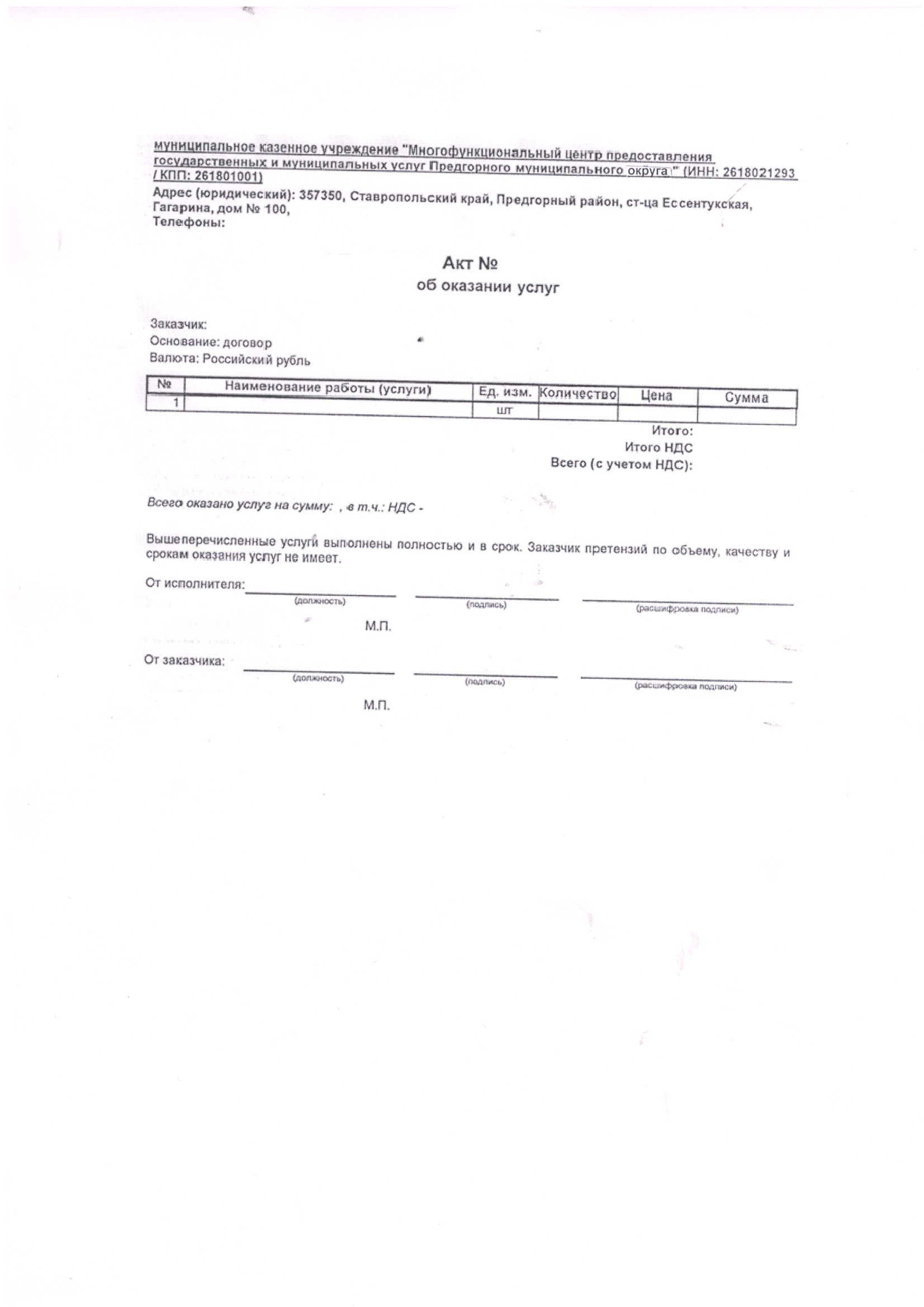 № п/пНаименование услугиСтоимость услуги, руб.*1Ксерокопирование текста (страница А4, 1 прогон)Ксерокопирование текста (страница А4, 1 прогон)Ксерокопирование текста (страница А4, 1 прогон)5,002Ксерокопирование текста (страница А3, 1 прогон)Ксерокопирование текста (страница А3, 1 прогон)Ксерокопирование текста (страница А3, 1 прогон)15,003Ламинирование листа формата А4Ламинирование листа формата А4Ламинирование листа формата А425,004Ламинирование листа формата А5Ламинирование листа формата А5Ламинирование листа формата А515,005Ламинирование листа формата А6Ламинирование листа формата А6Ламинирование листа формата А610,006Ламинирование листа формата А7Ламинирование листа формата А7Ламинирование листа формата А75,007Распечатка документов с электронного носителя (CD, flash-карта) А4Распечатка документов с электронного носителя (CD, flash-карта) А4Первая страница5,007Распечатка документов с электронного носителя (CD, flash-карта) А4Распечатка документов с электронного носителя (CD, flash-карта) А4Каждая последующая2,508Распечатка документов с электронного носителя (CD, flash-карта) А3Распечатка документов с электронного носителя (CD, flash-карта) А3Первая страница15,008Распечатка документов с электронного носителя (CD, flash-карта) А3Распечатка документов с электронного носителя (CD, flash-карта) А3Каждая последующая2,509Распечатывание из информационных систем документов или нормативных актов Распечатывание из информационных систем документов или нормативных актов Первая страница15,009Распечатывание из информационных систем документов или нормативных актов Распечатывание из информационных систем документов или нормативных актов Каждая последующая2,5010Сканирование текста, фотографии, рисунка (формат А4, 1 стр)Сканирование текста, фотографии, рисунка (формат А4, 1 стр)Сканирование текста, фотографии, рисунка (формат А4, 1 стр)15,0011Сканирование текста, фотографии, рисунка (формат А3, 1 стр)Сканирование текста, фотографии, рисунка (формат А3, 1 стр)Сканирование текста, фотографии, рисунка (формат А3, 1 стр)20,0012Редактирование и корректирование текста, 1 страница формата А4 (без распечатки)Редактирование и корректирование текста, 1 страница формата А4 (без распечатки)Редактирование и корректирование текста, 1 страница формата А4 (без распечатки)10,0013Запись сканированной информации на диск или flash карту Запись сканированной информации на диск или flash карту Запись сканированной информации на диск или flash карту 25,0014Набор текста на ПЭВМ 1страница формата А4Набор текста на ПЭВМ 1страница формата А4Набор текста на ПЭВМ 1страница формата А460,0015Прием и отправка факса (1 стр. формат А4)Прием и отправка факса (1 стр. формат А4)Прием и отправка факса (1 стр. формат А4)20,0016Отправка документов электронной почтойДо 5 МбайтДо 5 Мбайт15,0016Отправка документов электронной почтойОт 5- 50МбайтОт 5- 50Мбайт25,0016Отправка документов электронной почтойОт 50 Мбайт и вышеОт 50 Мбайт и выше50,0017Выезд специалиста на дом к заявителюВыезд специалиста на дом к заявителюВыезд специалиста на дом к заявителю1000,0017Срочный выезд специалиста на дом к заявителюСрочный выезд специалиста на дом к заявителюСрочный выезд специалиста на дом к заявителю1495,0018Предоставление копии карточки лицевого счета квартиросъемщика Предоставление копии карточки лицевого счета квартиросъемщика Предоставление копии карточки лицевого счета квартиросъемщика 160,0019Выдача справки о характеристике жильяВыдача справки о характеристике жильяВыдача справки о характеристике жилья110,0020Заполнение декларации об объекте недвижимого имуществаЗаполнение декларации об объекте недвижимого имуществаЗаполнение декларации об объекте недвижимого имущества160,0021Составление договора купли-продажи земельного участка, земельной доли, имущества, жилых и нежилых помещенийСоставление договора купли-продажи земельного участка, земельной доли, имущества, жилых и нежилых помещенийСоставление договора купли-продажи земельного участка, земельной доли, имущества, жилых и нежилых помещений1000,0022Составление договора купли-продажи земельного участка и жилого строенияСоставление договора купли-продажи земельного участка и жилого строенияСоставление договора купли-продажи земельного участка и жилого строения1400,0023Составление договора купли-продажи земельного участка и жилого помещения за счет средств материнского капитала (ипотечного кредитования)Составление договора купли-продажи земельного участка и жилого помещения за счет средств материнского капитала (ипотечного кредитования)Составление договора купли-продажи земельного участка и жилого помещения за счет средств материнского капитала (ипотечного кредитования)1400,0024Составление договора аренды (субаренды) земельного участка, земельной доли, имущества, жилых и нежилых помещенийСоставление договора аренды (субаренды) земельного участка, земельной доли, имущества, жилых и нежилых помещенийСоставление договора аренды (субаренды) земельного участка, земельной доли, имущества, жилых и нежилых помещений1000,0025Составление договора мены земельного участка, земельной доли, имущества, жилых и нежилых помещенийСоставление договора мены земельного участка, земельной доли, имущества, жилых и нежилых помещенийСоставление договора мены земельного участка, земельной доли, имущества, жилых и нежилых помещений1000,0026Составление договора дарения земельного участка, земельной доли, имущества, жилых и нежилых помещенийСоставление договора дарения земельного участка, земельной доли, имущества, жилых и нежилых помещенийСоставление договора дарения земельного участка, земельной доли, имущества, жилых и нежилых помещений1000,0027Составление соглашения о расторжении договора аренды (субаренды) земельного участка, земельной доли, имущества, жилых и нежилых помещенийСоставление соглашения о расторжении договора аренды (субаренды) земельного участка, земельной доли, имущества, жилых и нежилых помещенийСоставление соглашения о расторжении договора аренды (субаренды) земельного участка, земельной доли, имущества, жилых и нежилых помещений650,0028Составление договора социального наймаСоставление договора социального наймаСоставление договора социального найма190,0029Составление договора безвозмездного пользованияСоставление договора безвозмездного пользованияСоставление договора безвозмездного пользования190,0030Составление решения собственника о разделе земельного участкаСоставление решения собственника о разделе земельного участкаСоставление решения собственника о разделе земельного участка190,0031Проведение индивидуальных консультаций и предоставление информации с использованием интернет-ресурсов по запросам пользователей (за каждые 10 минут)Проведение индивидуальных консультаций и предоставление информации с использованием интернет-ресурсов по запросам пользователей (за каждые 10 минут)Проведение индивидуальных консультаций и предоставление информации с использованием интернет-ресурсов по запросам пользователей (за каждые 10 минут)50,0032Заключение договора поставки газа для обеспечения коммунально-бытовых нуждЗаключение договора поставки газа для обеспечения коммунально-бытовых нуждЗаключение договора поставки газа для обеспечения коммунально-бытовых нужд145,0033Заключение договора о техническом обслуживании и ремонте внутридомового газового оборудованияЗаключение договора о техническом обслуживании и ремонте внутридомового газового оборудованияЗаключение договора о техническом обслуживании и ремонте внутридомового газового оборудования145,00Вид документаВид документаФорма, способ предоставления сведений, заявитель в виде бумажного документа, составленного многофункциональным центром и подтверждающего содержание электронных документов, направленных в многофункциональный центр по результатам предоставления государственной услуги органом регистрации прав <*>Форма, способ предоставления сведений, заявитель в виде бумажного документа, составленного многофункциональным центром и подтверждающего содержание электронных документов, направленных в многофункциональный центр по результатам предоставления государственной услуги органом регистрации прав <*>Вид документаВид документаРазмеры части платы за обеспечение многофункциональным центром предоставления сведений, содержащихся в ЕГРНРазмеры части платы за обеспечение многофункциональным центром предоставления сведений, содержащихся в ЕГРНВид документаВид документаФизические лица, органы государственной власти, иные государственные органы <*>Юридические лица <*>1123Копия межевого плана (включая копию описания земельных участков, оформленного в соответствии с приказом Росземкадастра от 2 октября 2002 г. № П/327 «Об утверждении требований к оформлению документов о межевании, представляемых для постановки земельных участков на государственный кадастровый учет» при наличии в реестровом деле такого описания) <**>, технического плана (включая копию технического паспорта объекта недвижимости, подготовленного органом (организацией) по государственному техническому учету и (или) технической инвентаризации, при наличии в реестровом деле такого паспорта), разрешения на ввод объекта в эксплуатацию, за 1 единицу в рубляхКопия межевого плана (включая копию описания земельных участков, оформленного в соответствии с приказом Росземкадастра от 2 октября 2002 г. № П/327 «Об утверждении требований к оформлению документов о межевании, представляемых для постановки земельных участков на государственный кадастровый учет» при наличии в реестровом деле такого описания) <**>, технического плана (включая копию технического паспорта объекта недвижимости, подготовленного органом (организацией) по государственному техническому учету и (или) технической инвентаризации, при наличии в реестровом деле такого паспорта), разрешения на ввод объекта в эксплуатацию, за 1 единицу в рублях260780Копия документа, на основании которого в Единый государственный реестр недвижимости внесены сведения о территории кадастрового квартала (территории в пределах кадастрового квартала), территориальной зоне, публичном сервитуте, зоне с особыми условиями использования территории, территории объекта культурного наследия, включенного в единый государственный реестр объектов культурного наследия (памятников истории и культуры) народов Российской Федерации, территории опережающего социально-экономического развития, зоне территориального развития в Российской Федерации, об игорной зоне, о лесничестве, об особо охраняемой природной территории, особой экономической зоне, охотничьих угодьях, Байкальской природной территории и ее экологических зонах, береговой линии (границе водного объекта), проекте межевания территории, за 1 единицу в рубляхКопия документа, на основании которого в Единый государственный реестр недвижимости внесены сведения о территории кадастрового квартала (территории в пределах кадастрового квартала), территориальной зоне, публичном сервитуте, зоне с особыми условиями использования территории, территории объекта культурного наследия, включенного в единый государственный реестр объектов культурного наследия (памятников истории и культуры) народов Российской Федерации, территории опережающего социально-экономического развития, зоне территориального развития в Российской Федерации, об игорной зоне, о лесничестве, об особо охраняемой природной территории, особой экономической зоне, охотничьих угодьях, Байкальской природной территории и ее экологических зонах, береговой линии (границе водного объекта), проекте межевания территории, за 1 единицу в рублях260780Копия иного документа, на основании которого сведения об объекте недвижимости внесены в Единый государственный реестр недвижимости, за 1 единицу в рубляхКопия иного документа, на основании которого сведения об объекте недвижимости внесены в Единый государственный реестр недвижимости, за 1 единицу в рублях70190Выписка из Единого государственного реестра недвижимости об объекте недвижимости, за 1 единицу в рубляхВыписка из Единого государственного реестра недвижимости об объекте недвижимости, за 1 единицу в рублях130380Выписка из Единого государственного реестра недвижимости о признании правообладателя недееспособным или ограниченно дееспособным, за 1 единицу в рублях <***>Выписка из Единого государственного реестра недвижимости о признании правообладателя недееспособным или ограниченно дееспособным, за 1 единицу в рублях <***>165Выписка из Единого государственного реестра недвижимости о зарегистрированных договорах участия в долевом строительстве, за 1 единицу в рубляхВыписка из Единого государственного реестра недвижимости о зарегистрированных договорах участия в долевом строительстве, за 1 единицу в рублях260510Аналитическая информацияАналитическая информация260780Выписка из Единого государственного реестра недвижимости об основных характеристиках и зарегистрированных правах на объект недвижимостиВыписка из Единого государственного реестра недвижимости об основных характеристиках и зарегистрированных правах на объект недвижимости70190Выписка из Единого государственного реестра недвижимости о переходе прав на объект недвижимостиВыписка из Единого государственного реестра недвижимости о переходе прав на объект недвижимости70190Выписка из Единого государственного реестра недвижимости о правах отдельного лица на имевшиеся (имеющиеся) у него объекты недвижимости <***>на территории 1 субъекта Российской Федерации110310Выписка из Единого государственного реестра недвижимости о правах отдельного лица на имевшиеся (имеющиеся) у него объекты недвижимости <***>на территории от 2 до 28 субъектов Российской Федерации220435Выписка из Единого государственного реестра недвижимости о правах отдельного лица на имевшиеся (имеющиеся) у него объекты недвижимости <***>на территории от 29 до 56 субъектов Российской Федерации270490Выписка из Единого государственного реестра недвижимости о правах отдельного лица на имевшиеся (имеющиеся) у него объекты недвижимости <***>на территории более 57 субъектов Российской Федерации310520Выписка о дате получения органом регистрации прав заявления о государственном кадастровом учете и (или) государственной регистрации прав и прилагаемых к нему документов <***>Выписка о дате получения органом регистрации прав заявления о государственном кадастровом учете и (или) государственной регистрации прав и прилагаемых к нему документов <***>70190Кадастровый план территорииКадастровый план территории260780Выписка о зоне с особыми условиями использования территорий, территориальной зоне, публичном сервитуте, территории объекта культурного наследия, территории опережающего социально-экономического развития, зоне территориального развития в Российской Федерации, игорной зоне, лесничестве, особо охраняемой природной территории, особой экономической зоне, охотничьем угодье, Байкальской природной территории и ее экологических зонах, береговой линии (границе водного объекта), проекте межевания территорииВыписка о зоне с особыми условиями использования территорий, территориальной зоне, публичном сервитуте, территории объекта культурного наследия, территории опережающего социально-экономического развития, зоне территориального развития в Российской Федерации, игорной зоне, лесничестве, особо охраняемой природной территории, особой экономической зоне, охотничьем угодье, Байкальской природной территории и ее экологических зонах, береговой линии (границе водного объекта), проекте межевания территории260780Выписка о границе между субъектами Российской Федерации, границе муниципального образования и границе населенного пунктаВыписка о границе между субъектами Российской Федерации, границе муниципального образования и границе населенного пункта260780Справка о лицах, получивших сведения об объектах недвижимого имуществаСправка о лицах, получивших сведения об объектах недвижимого имущества70190